CHILDRENS NAMES:ATTENDING SCHOOL:JUNE 2021 SUMMER CAMP(school aged)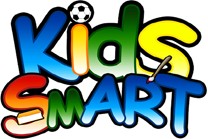 MONDAY	TUESDAY	WEDNESDAY	THURSDAY	FRIDAYWEEK OF: 5/31WEEK OF: 5/31WEEK OF: 5/31MEMORIAL DAY		JUNE 2	JUNE 3	JUNE 4 ALL PROGRAMS	ALL PROGRAMSCLOSED	CLOSEDFULL: 	FULL: 	FULL: CARE NEEDED:MEMORIAL DAY		JUNE 2	JUNE 3	JUNE 4 ALL PROGRAMS	ALL PROGRAMSCLOSED	CLOSEDFULL: 	FULL: 	FULL: WEEK OF: 6/7CARE NEEDED:WEEK OF: 6/7CARE NEEDED:WEEK OF: 6/7CARE NEEDED:JUNE 7	JUNE 8	JUNE 9	JUNE 10	JUNE 11WEEK OF: 6/7CARE NEEDED:WEEK OF: 6/7CARE NEEDED:WEEK OF: 6/7CARE NEEDED:FULL:   	FULL:		FULL:   	FULL:   	FULL: WEEK OF: 6/14WEEK OF: 6/14WEEK OF: 6/14JUNE 14	JUNE 15	JUNE 16	JUNE 17	JUNE 18CARE NEEDED:	FULL: 	FULL:		FULL: 	FULL: 	FULL: CARE NEEDED:	FULL: 	FULL:		FULL: 	FULL: 	FULL: CARE NEEDED:	FULL: 	FULL:		FULL: 	FULL: 	FULL: CARE NEEDED:	FULL: 	FULL:		FULL: 	FULL: 	FULL: WEEK OF: 6/21WEEK OF: 6/21WEEK OF: 6/21JUNE 21	JUNE 22	JUNE 23                     JUNE 24                          JUNE 25CARE NEEDED:	FULL: 	FULL:   	FULL: 	FULL: 	FULL: CARE NEEDED:	FULL: 	FULL:   	FULL: 	FULL: 	FULL: CARE NEEDED:	FULL: 	FULL:   	FULL: 	FULL: 	FULL: CARE NEEDED:	FULL: 	FULL:   	FULL: 	FULL: 	FULL: STEPS FOR CARE CALCULATION:Mark 1 next to days you will need care. Daily rate covers entire full day session 630a-600p and cannot be prorated. Optional swimming/field trips @ $15/child/trip paid separately.Total the Number of Days signing up for. MINIMUM OF 3days/Wk REQUIRED Payment must accompany calendar to reserve spot.Limited space available. Payment is due AT LEAST by the Wednesday prior to the upcoming week, but it is encouraged earlier in order to increase possibility of spot. Calendars are also required for CCAP families to reserve their space.For Safety and tracking purposes, please let Director know if care needs change after calendar submittal.STEPS FOR CARE CALCULATION:Mark 1 next to days you will need care. Daily rate covers entire full day session 630a-600p and cannot be prorated. Optional swimming/field trips @ $15/child/trip paid separately.Total the Number of Days signing up for. MINIMUM OF 3days/Wk REQUIRED Payment must accompany calendar to reserve spot.Limited space available. Payment is due AT LEAST by the Wednesday prior to the upcoming week, but it is encouraged earlier in order to increase possibility of spot. Calendars are also required for CCAP families to reserve their space.For Safety and tracking purposes, please let Director know if care needs change after calendar submittal.STEPS FOR CARE CALCULATION:Mark 1 next to days you will need care. Daily rate covers entire full day session 630a-600p and cannot be prorated. Optional swimming/field trips @ $15/child/trip paid separately.Total the Number of Days signing up for. MINIMUM OF 3days/Wk REQUIRED Payment must accompany calendar to reserve spot.Limited space available. Payment is due AT LEAST by the Wednesday prior to the upcoming week, but it is encouraged earlier in order to increase possibility of spot. Calendars are also required for CCAP families to reserve their space.For Safety and tracking purposes, please let Director know if care needs change after calendar submittal.STEPS FOR CARE CALCULATION:Mark 1 next to days you will need care. Daily rate covers entire full day session 630a-600p and cannot be prorated. Optional swimming/field trips @ $15/child/trip paid separately.Total the Number of Days signing up for. MINIMUM OF 3days/Wk REQUIRED Payment must accompany calendar to reserve spot.Limited space available. Payment is due AT LEAST by the Wednesday prior to the upcoming week, but it is encouraged earlier in order to increase possibility of spot. Calendars are also required for CCAP families to reserve their space.For Safety and tracking purposes, please let Director know if care needs change after calendar submittal.DUES CALCULATION:	Number of full days:	X   $ 40.00   /day=	$ **Spots reserved on first paid/scheduled basis.	X Number of Children=** No spot is guaranteed until paid/confirmed.*$10/day/child DROP-IN fee charged if not scheduled/paid in advance*	TOTAL DUE: $ DUES CALCULATION:	Number of full days:	X   $ 40.00   /day=	$ **Spots reserved on first paid/scheduled basis.	X Number of Children=** No spot is guaranteed until paid/confirmed.*$10/day/child DROP-IN fee charged if not scheduled/paid in advance*	TOTAL DUE: $ DUES CALCULATION:	Number of full days:	X   $ 40.00   /day=	$ **Spots reserved on first paid/scheduled basis.	X Number of Children=** No spot is guaranteed until paid/confirmed.*$10/day/child DROP-IN fee charged if not scheduled/paid in advance*	TOTAL DUE: $ DUES CALCULATION:	Number of full days:	X   $ 40.00   /day=	$ **Spots reserved on first paid/scheduled basis.	X Number of Children=** No spot is guaranteed until paid/confirmed.*$10/day/child DROP-IN fee charged if not scheduled/paid in advance*	TOTAL DUE: $ 